WBS Tree Diagram Template      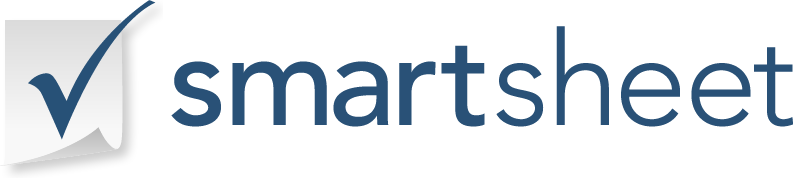 PROJECT TITLECOMPANY NAMEPROJECT MANAGERDATE